skinka-smörLe jambon-beurre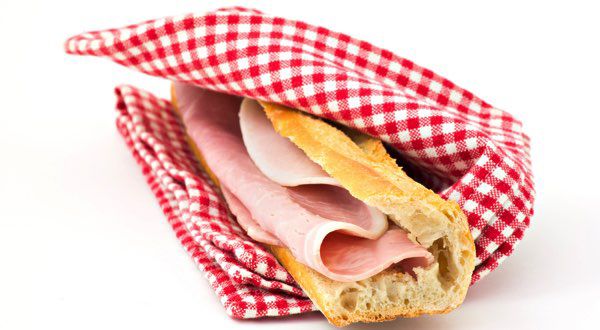     Saviez-vous que le hamburger est le sandwich le plus populaire au monde? Dans tous les pays, c’est le sandwich numéro un. Tous? Non, un pays résiste encore et toujours au hamburger et autres spécialités outre-Atlantique: c’est la France bien sûr où le jambon-beurre reste le sandwich préféré des Français.Loin devant les hamburger, Kebab et autres panini. Le jambon-beurre que l’on trouve dans tous les cafés, toutes les boulangeries et même en supermarché reste indétrônable. L’année dernière, on en a vendu 830 millions soit 2,2 millions par jour C’est près de la moitié des sandwiches consommés dans l’Hexagone… Énorme, c’est énorme.    Ce sandwich est fait de baguette, de beurre et de jambon blanc, C’est tout. Et il est apprécié de toutes les générations, les enfants comme les plus âgés qui doivent quand même faire attention de ne pas perdre leur dentier en croquant dedans. La baguette, c’est quand même plus dur que le pain de mie.
Bien évidemment, au bar, il n’y a pas que ce sandwich, l’autre star est le sandwich au fromage (généralement du camembert ou du brie) Mais gare à votre haleine！ Au cas où vous auriez rendez-vous après, n’oubliez pas de manger un fruit, croquer une pomme par exemple, et de bien vous laver les dents.    Le meilleur endroit pour manger un bon sandwich dépend de votre budget : le jambon-beurre coûte trois euros 24 en moyenne à Paris (la ville la plus chère de France) et un euro 91 en moyenne en Corse. Bien sûr dans toutes les villes, c’est au supermarché que le jambon-beurre est le moins cher. Cependant, la qualité du pain est vraiment très importante. Alors repérez la meilleure boulangerie et vous aurez une chance de goûter au meilleur jambon-beurre de la ville.  Allez, bon appétit！QUESTIONS : 
Questions-jambon-beurre1. Quel est le sandwich le plus populaire dans le monde ?2. Où peut-on acheter un jambon-beurre ?3. Combien de jambon-beurre ont-ils été vendus l’année dernière ?4. De quoi est fait le jambon-beurre ?5. Que faut-il faire pour trouver un bon sandwich ? 